15.11.2019г. прошел районный этап городского конкурса – фестиваля ЮИД «За безопасное детство», в котором команда  7 Б класса МБОУ Школы №118 г.о. Самара заняла I место!!!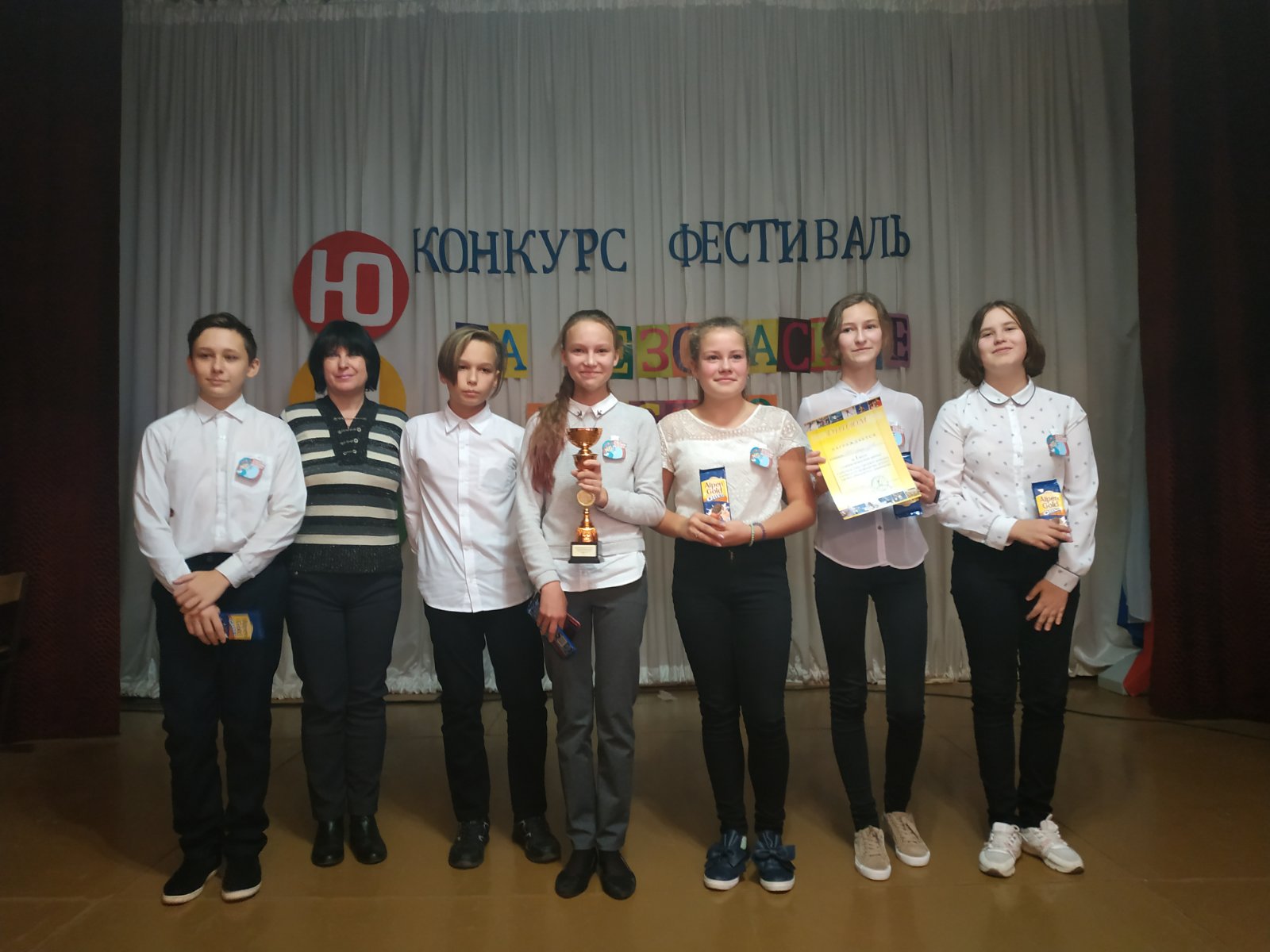 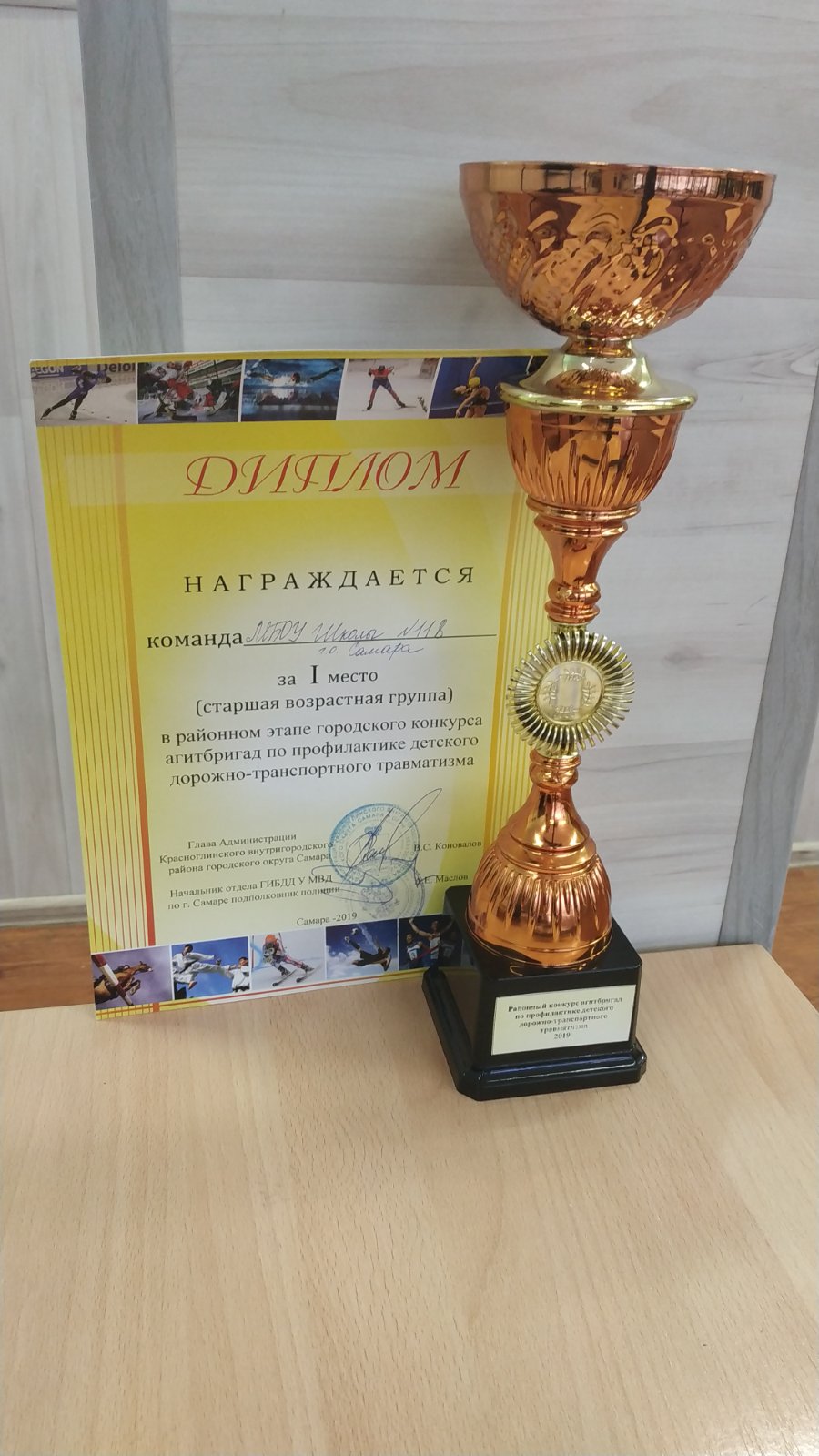 